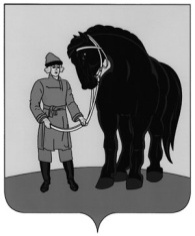 РОССИЙСКАЯ ФЕДЕРАЦИЯСОВЕТ ГАВРИЛОВО-ПОСАДСКОГО МУНИЦИПАЛЬНОГО РАЙОНА  ИВАНОВСКОЙ ОБЛАСТИР Е Ш Е Н И Е                                      Принято _____________2017 года Об отмене решения Совета Гаврилово-Посадского муниципального района от 29.06.2011 № 72 «О Положении о государственно-частном партнерстве в Гаврилово-Посадском муниципальном районе» В соответствии с Федеральным законом от 13.07.2015 №224-ФЗ «О государственно-частном партнерстве, муниципально-частном партнерстве в Российской Федерации и внесении изменений в отдельные законодательные акты Российской Федерации», Федеральным законом от 06.10.2003 № 131-ФЗ «Об общих принципах организации местного самоуправления в Российской Федерации», рассмотрев  Протест Прокуратуры Гаврилово-Посадского района от 23.03.2018 №02-29-2018,  Совет Гаврилово-Посадского  муниципального района р е ш и л :Отменить решение Совета Гаврилово-Посадского муниципального района от 29.06.2011 № 72 «О Положении о государственно-частном партнерстве в Гаврилово-Посадском муниципальном районе».Опубликовать настоящее решение в сборнике «Вестник Гаврилово-Посадского муниципального района» и разместить на официальном сайте Гаврилово-Посадского муниципального района Настоящее решение вступает в силу со дня официального опубликования.Глава  Гаврилово-Посадского муниципального района                                                   В.Ю.Лаптевг.Гаврилов Посад25 апреля 2018 года№_____